1. SERBIAN OPEN INDOOR MEETINGSerbia-Belgrade, March 01st, 2016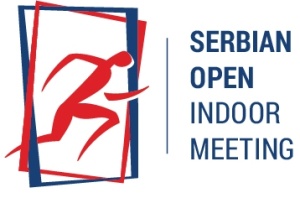 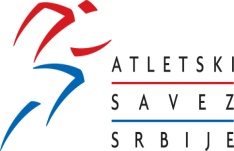 